Publicado en  el 09/12/2016 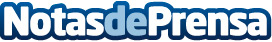 Cómo generar confianza en los clientes de una tienda onlineUno de los principales inconvenientes a la hora de comprar online es que no se sabe quién está detrás de dicho negocioDatos de contacto:Nota de prensa publicada en: https://www.notasdeprensa.es/como-generar-confianza-en-los-clientes-de-una Categorias: Emprendedores E-Commerce Recursos humanos http://www.notasdeprensa.es